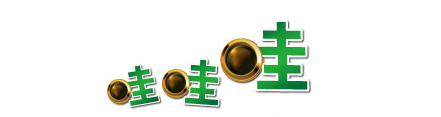 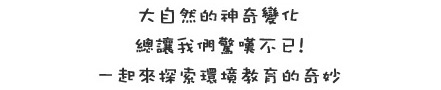 桃園市政府環境保護局【用行動愛地球．環境教育心體驗】108年澗仔壢環境教育中心【綠苑】-戶外教學活動補助計畫我國自環境教育法上路後，針對全國各地具有特色的環境教育設施及資源，輔導成為環境教育設施場所，並加以認證、評鑑、管理，建立完整環境教育專業服務、資訊、資源，成為優質的環境教育設施場所，提供民眾瞭解永續環境的最佳方式。依法規定，政府機關、公營企業、高級中等以下學校的教職員工，每年都必須接受4小時的環境教育活動，透過豐富多元的活動讓民眾輕鬆學習永續環境的內涵，用行動愛地球，也讓生活環境更加美好!桃園市政府為了落實低碳生活，於中壢國小旁興建符合綠建築八大指標的桃園市環境教育體驗館(綠苑)桃園市在地27家環保綠色企業贊助建材、工程施工和內部門窗空調等設備共同完成。【綠苑】一次完整呈現了食、衣、住、行、育、樂六個生活面向，成為桃園在地重要的環境教育場域，例如:窗戶採取Low-E玻璃作為阻隔熱源，以降低室內溫度；室內牆面全面採用環保油漆，營造一個無毒健康的良好室內空間；大面積開窗導引充足的自然光線進入室內，自然達到節約用電；另外，結合生態景觀概念，頂樓建置綠屋頂，增加綠化面積，讓建築物降溫，另外，設置雨水回收、太陽能熱水器、生態池、太陽能及風力發電，並且保留原場址的老樹，達到景觀綠化的作用。【綠苑】於101年9月15日揭幕儀式後，在102年9月澗仔壢環境教育中心通過環境教育設施場所認證，是全台第一個結合學校永續校園及環境教育體驗館（綠苑）營運的環境教育中心。為了培訓教師、學生、志工們瞭解綠苑的綠能設施，本中心在102-107年度辦理環境教育講座、環境教育推廣活動、夏令營及體驗課程環境教育四小時課程，以上共計47,641人次。期望透過講座及活動帶領，將環境教育體驗館(綠苑)內與合宜住宅相關的設施，讓參與的學生及民眾了解節能設備及環保生活的觀念與作法。一、計畫名稱：綠生活‧心體驗 二、目標或活動宗旨：透過活潑生動的簡單言語，在一個開放式的學校空間，以輕鬆交流的互動模式，介紹人們可以如何以友善的生活態度與作為來愛護地球。來訪者在體驗館真心感受其舒適與寧靜，透過這些心體驗導入環保新概念，提供參訪民眾與學生一些創意與省思。 三、辦理時間：108年09月17日~108年12月10日，配合學校上課時間辦理環境教育4小時課程，原則上為週二、四、五上午9點至下午2點。四、舉辦地點：中壢區延平路622-1號澗仔壢環境教育中心(綠苑)及中壢國小五、指導單位：桃園市政府環境保護局    主辦單位：中壢國民小學綠、參加對象：本市國小學校六年級學生，每梯次（1班）30人，每梯次隨隊老師1~2名。共辦理30梯次。七、申請方式及補助原則：（一）由本市有意願辦理之國民小學學校提出申請（詳如附件一）。本案補助每梯次（1班）之車資、餐費等費用共7,000元，，且參加本活動之每位學生需自付課程費用(A方案100元、B方案80元、C方案免費)。107年度曾申請過的班級，請勿再提出申請。（二）申請時間：以線上報名為主，即日起至108年9月11日中午12時為止（http://jianzili.clps.tyc.edu.tw/index.htm）。線上預約報名完成後，本中心將於108年9月11日下午13時進行電腦抽籤，隨後公布於澗仔壢環境教育中心的網站上並寄送錄取通知至電子信箱(務必填寫正確的e-mail和聯絡電話)，請各校承辦老師密切注意公布訊息。如有任何疑問請電洽（電話：03-4255216#333、#335或 03-4258796 ；地址：桃園市中壢區延平路622-1號）。e-mail:jianzili2012@gmail.com 九、活動內容：本計畫依環境特色規劃有四小時環境教育主題課程與活動，辦理方式與流程說明如下：方案A：每生課程費用100元方案B：每生課程費用80元方案C:每生課程費用-免費活動主題課程內容小綠的新房子(1) 瞭解綠苑建築物採用綠建材對於環境的影響。(2) 瞭解綠建材，包含環保奈米地磚、環保無毒塗料、雙層LOW-E玻璃、LED節電燈泡、節水免手觸水龍頭…等等。(3) 認識節能減廢、環保生活在綠苑的應用。綠能電力公司(1)介紹台灣的再生能源種類(2)瞭解風力發電的種類及運作方式(3)實際使用積木組成簡易的風力發電機(4)討論風力發電的優缺點低碳飲食PIZZA哈(1)瞭解食物里程和碳足跡的概念。(2)能分辨在地食材及外地食材與碳足跡的關係。(3)能製作一份美味健康又減碳的PIZZA。「蚊」之色變(1)認識登革熱(2)瞭解全球暖化與登革熱成因之關聯(3)使用天然材料製作防蚊液戲說台灣(1)介紹台灣的特有種生物(2)講解生物多樣性的重要性(3)實際操作生態公園桌遊澗仔壢環境教育中心(綠苑)~綠生活‧心體驗 課程表A澗仔壢環境教育中心(綠苑)~綠生活‧心體驗 課程表A澗仔壢環境教育中心(綠苑)~綠生活‧心體驗 課程表A澗仔壢環境教育中心(綠苑)~綠生活‧心體驗 課程表A時間內容地點備註09:00~09:25相見歡(報到)、迎賓影片綠苑1樓09:30~10:20小綠的新房子(綠建築導覽)綠苑1、2樓、綠屋頂10:30~11:10綠能電力公司綠苑1樓11:20~12:00低碳飲食PIZZA哈綠風教室12:00~13:10午餐、休息時間綠活教室13:10~14:00環境教育影片欣賞、有獎徵答、問卷調查綠苑1、2樓14:00~賦歸~期待再相見澗仔壢環境教育中心(綠苑)~綠生活‧心體驗 課程表B澗仔壢環境教育中心(綠苑)~綠生活‧心體驗 課程表B澗仔壢環境教育中心(綠苑)~綠生活‧心體驗 課程表B澗仔壢環境教育中心(綠苑)~綠生活‧心體驗 課程表B時間內容地點備註09:00~09:25相見歡(報到)、迎賓影片綠苑1樓09:30~10:20小綠的新房子(綠建築導覽)綠苑1、2樓、綠屋頂10:30~11:10綠能電力公司綠苑1樓11:20~12:00「蚊」之色變綠苑1樓12:00~13:10午餐、休息時間綠活教室13:10~14:00環境教育影片欣賞、有獎徵答、問卷調查綠苑1樓、2樓14:00~賦歸~期待再相見綠苑1樓澗仔壢環境教育中心(綠苑)~綠生活‧心體驗 課程表C澗仔壢環境教育中心(綠苑)~綠生活‧心體驗 課程表C澗仔壢環境教育中心(綠苑)~綠生活‧心體驗 課程表C澗仔壢環境教育中心(綠苑)~綠生活‧心體驗 課程表C時間內容地點備註09:00~09:25相見歡(報到)、迎賓影片綠苑1樓09:30~10:20小綠的新房子(綠建築導覽)綠苑1、2樓、綠屋頂10:30~11:10綠能電力公司綠苑1樓11:20~12:00戲說台灣綠苑1樓12:00~13:10午餐、休息時間綠活教室13:10~14:00環境教育影片欣賞、有獎徵答、問卷調查綠苑1樓、2樓14:00~賦歸~期待再相見綠苑1樓